FICHA DE INSCRIÇÃO
XXI ENCONTRO NACIONAL EPFCL-BRASIL SALVADOR 25,26,27 de setembro 2020Nome:
Endereço:
E-mail:
Telefone:
Categoria (profissional ou estudante): Instituição: Após o preenchimento, enviar esta ficha para a secretaria do XX Encontro Nacional através do e-mail xxiencontronacionalsalvador@gmail.com juntamente com o comprovante de depósito bancário, e quando necessário,  comprovante estudantil. A secretaria entrará em contato para confirmar sua inscrição. 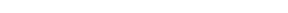 